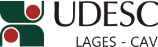 DESIGNA BANCA DE AVALIAÇÃO DE DISSERTAÇÃO DE MESTRADO EM PRODUÇÃO VEGETAL.O Diretor Geral do Centro de Ciências Agroveterinárias, no uso de suas atribuições, RESOLVE:1 - Designar os abaixo relacionados para comporem a Banca de Avaliação da Dissertação de Mestrado em Produção Vegetal intitulada “Avaliação de componentes para o monitoramento de adultos de Grapholita molesta (Busck, 1916) (Lepidoptera: Tortricidae) em pomares de macieira (Malus domestica) submetidos à técnica da interrupção do acasalamento e caracterização de utilização dessa tecnologia na Região de São Joaquim” da mestranda ALINE COSTA PADILHA, a realizar-se no dia 24 de fevereiro de 2015, às 14 horas, nas dependências do CAV/UDESC:Drª. MARI INÊS CARISSIMI BOFF – (UDESC/Lages/SC) – PresidenteDr. JOSUÉ SANT´ANA – (UFRGS/Porto Alegre/RS) – Membro externoDr. ALEXANDRE CARLOS MENEZES NETO – (EPAGRI/Videira/SC) – Membro externoDrª. ALINE NONDILLO – (EMBRAPA/Bento Gonçalves/RS) – SuplenteJoão Fert NetoDiretor Geral do CAV/UDESCPORTARIA INTERNA DO CAV Nº 018/2015, de 11/02/2015